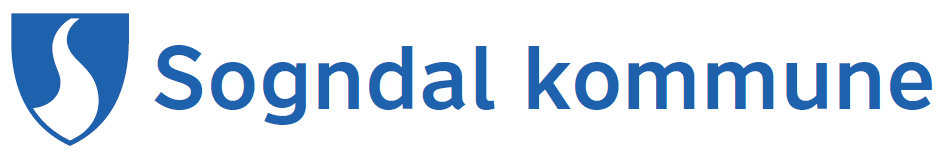 OPPDRAGSTAKAR – TIMELISTEOPPDRAGSTAKAR – TIMELISTEOPPDRAGSTAKAR – TIMELISTEOPPDRAGSTAKAR – TIMELISTEOPPDRAGSTAKAR – TIMELISTEOPPDRAGSTAKAR – TIMELISTEOPPDRAGSTAKAR – TIMELISTEOPPDRAGSTAKAR – TIMELISTEOPPDRAGSTAKAR – TIMELISTEOPPDRAGSTAKAR – TIMELISTEOPPDRAGSTAKAR – TIMELISTEOPPDRAGSTAKAR – TIMELISTEOPPDRAGSTAKAR – TIMELISTEOPPDRAGSTAKAR – TIMELISTEOPPDRAGSTAKAR – TIMELISTEKryss av på det du har oppdrag som:□ Leksehjelpar	□ Personleg assistentKryss av på det du har oppdrag som:□ Leksehjelpar	□ Personleg assistentKryss av på det du har oppdrag som:□ Leksehjelpar	□ Personleg assistentKryss av på det du har oppdrag som:□ Leksehjelpar	□ Personleg assistentKryss av på det du har oppdrag som:□ Leksehjelpar	□ Personleg assistentKryss av på det du har oppdrag som:□ Leksehjelpar	□ Personleg assistentKryss av på det du har oppdrag som:□ Leksehjelpar	□ Personleg assistent□ Avlastar/Besøksheim □ Tilsynsførar□ Støttekontakt□ Avlastar/Besøksheim □ Tilsynsførar□ Støttekontakt□ Avlastar/Besøksheim □ Tilsynsførar□ Støttekontakt□ Avlastar/Besøksheim □ Tilsynsførar□ Støttekontakt□ Avlastar/Besøksheim □ Tilsynsførar□ Støttekontakt□ Avlastar/Besøksheim □ Tilsynsførar□ Støttekontakt□ Avlastar/Besøksheim □ Tilsynsførar□ Støttekontakt□ Avlastar/Besøksheim □ Tilsynsførar□ StøttekontaktNamn på oppdragstakar:Namn på oppdragstakar:Namn på oppdragstakar:Namn på oppdragstakar:Namn på oppdragstakar:Namn på oppdragstakar:Namn på oppdragstakar:Namn på oppdragstakar:Namn på oppdragstakar:Namn på oppdragstakar:Namn på oppdragstakar:F.nr:F.nr:F.nr:F.nr:F.nr:F.nr:F.nr:Sakshandsamar sitt namn:                                                                                                                                                         Klientnummer.Sakshandsamar sitt namn:                                                                                                                                                         Klientnummer.Sakshandsamar sitt namn:                                                                                                                                                         Klientnummer.Sakshandsamar sitt namn:                                                                                                                                                         Klientnummer.Sakshandsamar sitt namn:                                                                                                                                                         Klientnummer.Sakshandsamar sitt namn:                                                                                                                                                         Klientnummer.Sakshandsamar sitt namn:                                                                                                                                                         Klientnummer.Sakshandsamar sitt namn:                                                                                                                                                         Klientnummer.Sakshandsamar sitt namn:                                                                                                                                                         Klientnummer.Sakshandsamar sitt namn:                                                                                                                                                         Klientnummer.Sakshandsamar sitt namn:                                                                                                                                                         Klientnummer.Sakshandsamar sitt namn:                                                                                                                                                         Klientnummer.Sakshandsamar sitt namn:                                                                                                                                                         Klientnummer.Sakshandsamar sitt namn:                                                                                                                                                         Klientnummer.Sakshandsamar sitt namn:                                                                                                                                                         Klientnummer.Sakshandsamar sitt namn:                                                                                                                                                         Klientnummer.Sakshandsamar sitt namn:                                                                                                                                                         Klientnummer.Sakshandsamar sitt namn:                                                                                                                                                         Klientnummer.DATO:Tal døgnTal timarTal timarUtgifter – må dokumenterastUtgifter – må dokumenterastUtgifter – må dokumenterastUtgifter – må dokumenterastBeløpBeløpBeløpBeløpKm ved køyringKm ved køyringTekst/merknadTekst/merknadTekst/merknadTekst/merknadSum/total:Registreringar i lønssystemetRegistreringar i lønssystemetRegistreringar i lønssystemetTTKODETTKODEMANTALSATSSATSBELØPBELØPBELØPBELØPKTO.ARTKTO.ARTANSVARFUNKSJONDIV.SPESFOSTERHEIM/BESØKSHEIMFOSTERHEIM/BESØKSHEIMFOSTERHEIM/BESØKSHEIM170170UTGIFTSGODTGJERINGUTGIFTSGODTGJERINGUTGIFTSGODTGJERING172172GODTGJERINGGODTGJERINGGODTGJERING177177EKSTRA GODTGJERINGEKSTRA GODTGJERINGEKSTRA GODTGJERING177177REF AV UTGIFTERREF AV UTGIFTERREF AV UTGIFTER664664KM-GODTGJERSLEKM-GODTGJERSLEKM-GODTGJERSLE460460Dato/signatur oppdragstakar:Dato/signatur oppdragstakar:Dato/signatur oppdragstakar:Dato/signatur oppdragstakar:Dato/signatur oppdragstakar:Dato/signatur oppdragstakar:Attestert den…Attestert den…Attestert den…Attestert den…Attestert den…Attestert den…Attestert den…Tilvist den…Tilvist den…Tilvist den…Tilvist den…Bilag nr.